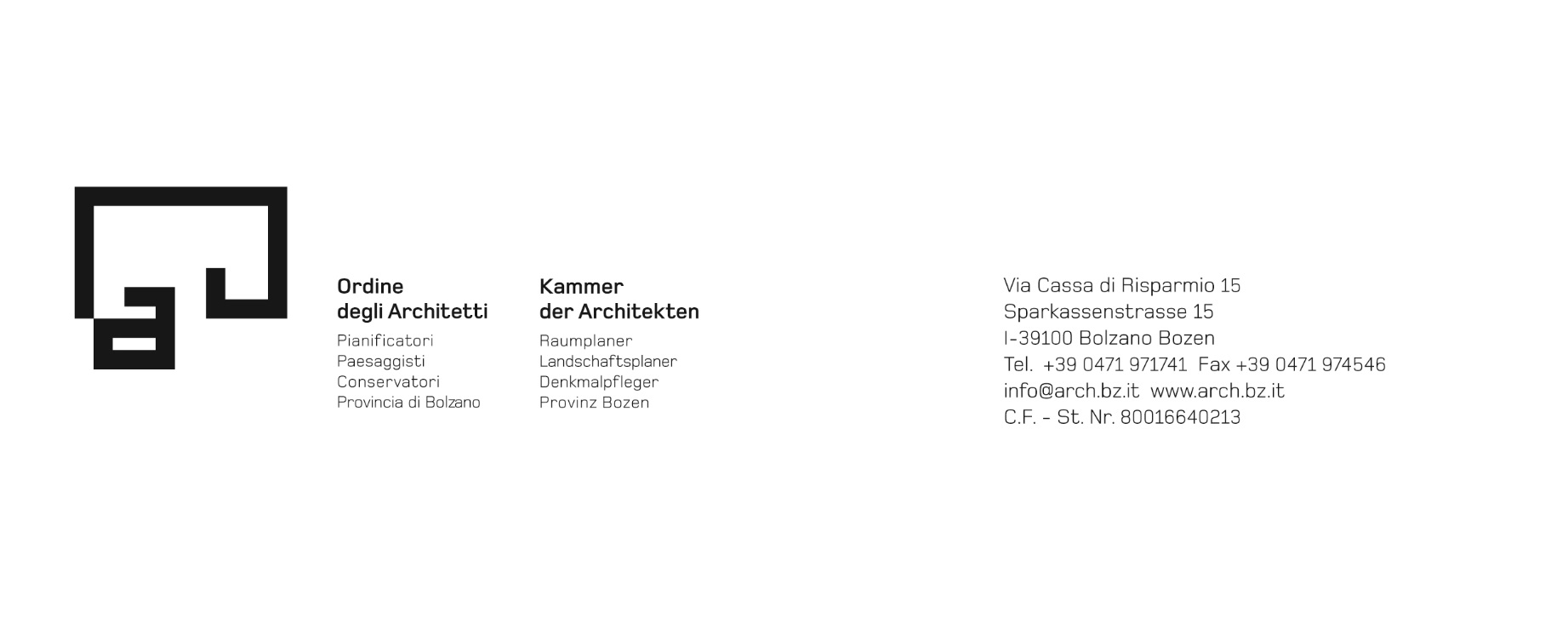 VORGEHENSWEISE FÜR DIE EINTRAGUNG IN DAS BERUFSVERZEICHNISDER PROVINZ BOZENPflichten des Antragstellers: Der Antrag um Eintragung, verfasst auf Stempelpapier zu Euro 16,00 (bzw. Stempelmarke zu Euro 16,00) und vom Antragsteller unterschrieben, muss bei der Architektenkammer der Provinz Bozen, Sparkassenstr. 15, eingereicht werden.Dem Antrag müssen folgende Dokumente beigelegt sein:
Antrag um Eintragung mit Stempelmarke zu 16 Euro  
Einzahlungsbestätigung (Originalbeleg) über 168,00 Euro für Staatliche Konzessionsgebühr für die Ausübung des Berufes auf das Postkonto Nr. 8003, Ufficio Tasse Concessioni Governative, Roma (anzugebender Kodex 8617);
Einzahlungsbestätigung (Kopie ausreichend) über 130,00 Euro für Eintragungsgebühr und über 275,00 Euro für jährlichen Kammerbeitrag auf das Bankkonto Nr. 146300 der Südtiroler Sparkasse Bozen, Hauptsitz, IBAN IT26H0604511600000000146300  BIC. CRBZIT2B090 (wir weisen darauf hin, dass die Jahresgebühr vollständig einzuzahlen ist, auch wenn die Einschreibung in den letzten Monaten des Jahres erfolgt).
Unterzeichnetes Informationsschreiben Privacy;
Formblatt der persönlichen Daten.
Fotokopie  eines gültigen Personalausweises


Laut Gesetzdekret vom 29.11.2008 Nr. 185, Art. 16 Komma 7, muss jeder Eingeschriebene der Kammer eine Pec mitteilen die im nationalen Verzeichnis veröffentlicht werden muss. Falls der Antragsteller über keine Pec-Emailadresse verfügt so kann eine kostenlose über die Kammer beantragt werden. Dazu muss man beigelegtes Formular (nur in italienischer Sprache) ausgefüllt und dem Antrag beigelegt werden.
 Antrag Aruba-Pec

STEMPELMARKEZU Euro 16,00ANTRAG UM EINTRAGUNG AN DEN PRÄSIDENTEN DER KAMMER DER ARCHITEKTEN, RAUMPLANER,
LANDSCHAAFTSPLANER UND DENKMALPFLEGER DER PROVINZ BOZEN
Der/die unterfertigte,         ersucht, in die Kammer der Architekten, Raumplaner, Landschaftsplaner und Denkmalpfleger der Provinz Bozen in die Sektion   , in den Sektor    eingetragen zu werden.Zu diesem Zweck leistet der/die Unterfertigte       die unten angeführten Ersatzerklärungen, im Sinne von Art. 46 des D.P.R. 445/2000, wissentlich dass laut Art. 76 des D.P.R. 445/2000 Komma I, II und III, Falscherklärungen, Unechtheit in Urkunden und die Verwendung von unechten Akten, als Straftaten gemäss Strafgesetzbuch und einschlägigen Sondergesetzen bestraft werden und laut Art. 76 Komma IV des D.P.R. 445/2000 eine Aufhebung der aufgrund dieser Erklärungen erlangten Rechte zur Folge haben können: in       am       geboren zu sein;in      , Adresse:      , wohnhaft zu sein;       Staatsbürger zu sein;daß keine Eintragung im Strafregister aufscheint;das Diplom am       an      , erlangt zu haben;im Besitz der Befähigung zur Ausübung des Berufes des  zu sein: Staatsprüfung bestanden am       , an der      ;die Einzahlung der Regionalsteuer zur Zulassung zur Staatsprüfung (wo verlangt) getätigt zu haben.an keiner Kammer einer anderer Provinz um Eintragung angesucht zu haben oder eingetragen zu sein;zur Zeit folgende Tätigkeit auszuüben: ;Steuernummer:      Tel./Fax.      ;Es wird beigelegt:Einzahlungsbestätigung über 168,00 Euro für Staatliche Konzessionsgebühr;Einzahlungsbestätigung über 130,00 Euro für Eintragungsgebühr;Einzahlungsbestätigung über 275,00 Euro für jährlichen Kammerbeitrag;Unterzeichnetes Informationsschreiben Privacy;Formblatt der persönlichen Daten;Fotokopie  eines gültigen Personalausweises; Bozen,       					Der/die  Antragsteller/in Informationsschreiben gemäß Art. 13 der EU-Verordnung 2016/679 über die Verarbeitung personenbezogener DatenGemäß Art. 13 der EU-Verordnung 2016/679 und für die, in jenem Artikel genannten Zwecke, wird bekanntgegeben: - Persönliche Daten, die freiwillig mit der Erstellung des vorliegenden Dokuments geliefert werden, werden in der Kammer der Architekten, Raumplaner, Landschaftsplaner und Denkmalpfleger der Provinz Bozen aufbewahrt. Sie fallen in die Kategorie der allgemeinen persönlichen Daten und werden Gegenstand der Verarbeitung - auch mittels Anwendung von Datenbanken, computergestützter und telematischer Verfahren - für folgende Bestimmungen sein: Verwaltung, Statistiken, sowie Angelegenheiten in Bezug auf institutionelle Tätigkeiten der Kammer der Architekten, Raumplaner, Landschaftsplaner und Denkmalpfleger der Provinz Bozen- Die Erfassung personenbezogener Daten ist optional; eine eventuelle Verweigerung einer Rückmeldung bzw. Zustimmung könnte jedoch zu verhindernden Umständen führen, sodass die Kammer der Architekten, Raumplaner, Landschaftsplaner und Denkmalpfleger der Provinz Bozen die gesetzlich festgelegten institutionellen Verpflichtungen nicht erfüllen werden könnte. - Die von Ihnen angegebenen personenbezogenen Daten können an Dritte weitergegen werden.-Die von Ihnen zur Verfügung gestellten personenbezogenen Daten können für die, in diesem Informa-tionsschreiben genannten Zwecke auch auf folgende Weise verarbeitet werden: Fax, Telefon - auch ohne Unterstützung durch Vermittlungspersonal-, E-Mail und andere computergestützte und/oder automatisierte Kommunikationssysteme.-Die von Ihnen zur Verfügung gestellten personenbezogenen Daten werden für den Zeitraum aufbewahrt, der mit der institutionellen Zweckbestimmung der Kammer der Architekten, Raumplaner, Landschaftsplaner und Denkmalpfleger der Provinz Bozen zusammenhängt. -Die betroffene Partei wird über folgende Rechte informiert: das Recht, eine Bestätigung über das Vorhandensein oder Nichtbestehen der personenbezogenen Daten zu erhalten, wobei gegebenenfalls dessen Mitteilung in verständlicher Form folgt; das Recht auf Aktualisierung, Berichtigung und eventuelle Vervollständigung der Daten; das Recht auf Löschung, Umwandlung in anonyme Form oder Sperrung von Daten; das Recht, sich aus legitimen Gründen ganz oder teilweise der Verarbeitung der sie betreffenden personenbezogenen Daten widersetzen zu dürfen, auch wenn diese zwecks Datenerhebung relevant sind; das Recht, gegen die Verarbeitung der sie betreffenden personenbezogenen Daten zum Zwecke des Versands von Werbematerial, des Direktverkaufs, der Marktforschung oder der kommerziellen Kommunikation Einspruch erheben zu dürfen.-Die betroffene Partei hat das Recht auf Zugang zu den personenbezogenen Daten; das Recht auf Berichtigung oder Aufhebung derselben oder auf Einschränkung der Verarbeitung, die sie betrifft; das Recht, sich der Verarbeitung zu widersetzen; das Recht auf Datenübertragbarkeit; das Recht, die Zustimmung zurückziehen zu dürfen; das Recht, bei der Aufsichtsbehörde eine Beschwerde einzulegen.- Die von Ihnen zur Verfügung gestellten personenbezogenen Daten können innerhalb der Europäischen Union oder in Länder außerhalb der EU im Einklang und im Rahmen der EU-Verordnung 2016/679 ins Ausland übertragen werden.-Der Verantwortliche für die Verarbeitung der personenbezogenen Daten ist die Kammer der Architekten, Raumplaner, Landschaftsplaner und Denkmalpfleger der Provinz Bozen mit Sitz in Bozen, Sparkassenstr. 15, Tel: 0471/971741, Email: info@arch.bz.it. -Der Auftragsverarbeiter der personenbezogenen Daten ist der Präsident pro tempore der Kammer der Architekten RLD der Provinz Bozen mit Sitz in Bozen, Sparkassenstr. 15, Tel: 0471/971741, Email: info@arch.bz.it.- Verantwortlich für den Datenschutz ist RA Klaus Pernthaler IFK Consulting Brixen, Tel: 0471/971741 Email: dpo@arch.bz.it Ort, Datum      Nachnamen, Namen          Unterschrift .......................................................Unterschrift / Firma  ………………………………………………………………………………………………………………………Modulo Di Adesione
Servizio Posta Elettronica Certificata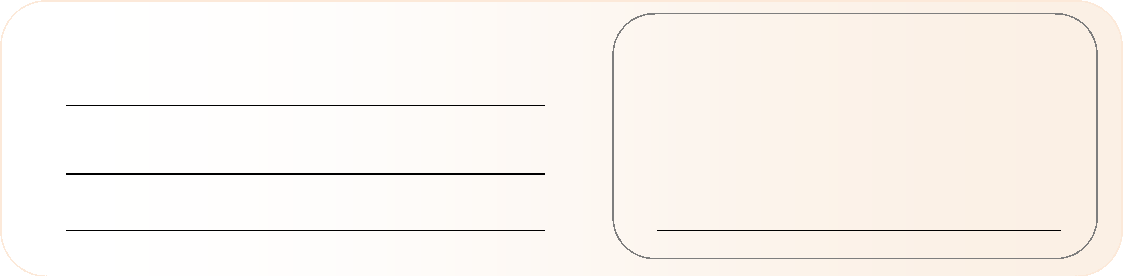 Il/La Sottoscritto/a	Nato/a Il	/	/______A	Pr (_______) Cod.Fisc. 	Residente a	C.A.P.	Pr . (_____)In Via/Piazza 	Nr.	Nazionalità	Telefono	 Fax	E-Mail	@	Documento identità (da allegare alla presente): 	 Carta d’ Identità	 Patente di Guida	 PassaportoNumero Documento	Rilasciato da	In Data 	/	/______
Da compilarsi solo in caso di Libero Professionista/Persona Giuridica/Ditta Individuale:     Libero Professionista  P. Iva	, con sede in	C.A.P.	Via/Piazza 	Nr. 	    Legale Rappresentante della Società/Ente/Associazione/Ditta Individuale denominata:		 Cod.Fisc./P. Iva 	con sede in	C.A.P.	Via/Piazza	Nr.	con il presente modulo di adesione, compilato e sottoscritto in ogni sua parte, consapevole che chiunque rilascia dichiarazioni mendaci è punito ai sensi del codice penale e delle leggi speciali in materia (art. 76 DPR 445/2000), dichiara, ai sensi e per effetti di cui all’art. 46 DPR 445/2000, che le informazioni e i dati sopra indicati sono corretti, aggiornati e veritieri, e propone ad Aruba Pec S.p.A. ed al Partner sopra individuato, di concludere un contratto per l’erogazione del servizio PEC (Posta Elettronica Certificata), secondo i termini e le condizioni indicate nelle Condizioni Generali di Contratto Posta elettronica certificata e nel Manuale Operativo, pubblicati alla pagina http://www.pec.it/Documentazione.aspx, che dichiara espressamente di conoscere ed accettare nel loro contenuto.Luogo	Data _____/_____/	Firma e Timbro	Ai sensi e per gli effetti di cui agli art. 1341 e 1342 c.c., il Sottoscritto dichiara di aver preso chiara ed esatta visione e di approvare espressamente ed in modo specifico le clausole seguenti: 2) Oggetto del Contratto; 3) Conclusione del contratto, durata e rinnovo; 4) Requisiti; 6) Livelli di servizio; 8) Obblighi, divieti e responsabilità del Titolare della Casella Pec; 9) Limitazioni di responsabilità del Gestore; 13) Modifiche ai dati; 14) Clausola risolutiva espressa; 15) Recesso; 16) Accordi particolari fra il Cliente ed il Partner; 17) Rinvio al manuale operativo; 20) Foro competente. Luogo	Data _____/_____/	Firma e Timbro	Preso atto dell’Informativa di cui all’art. 13 D.lgs. 196/2003, contenuta all’art. 12 delle Condizioni Generali di Contratto Posta Elettronica Certificata, il Sottoscritto presta il proprio consenso al trattamento dei dati personali per le finalità e con le modalità ivi indicate.Luogo	Data _____/_____/	Firma e Timbro	 Im Berufsverzeichnis veröffentlichenDa pubblicare nell’alboNicht im Berufsverzeichnis veröffentlichenda non pubblicare nell’albo1Nome CognomeVor- und ZunamePflicht laut K.D. Nr. 2537 vom 23.10.1925 Art. 3 Pflicht laut K.D. Nr. 2537 vom 23.10.1925 Art. 3 2WohnsitzResidenza Pflicht laut K.D. Nr. 2537 vom 23.10.1925 Art. 3Pflicht laut K.D. Nr. 2537 vom 23.10.1925 Art. 33Telefon WohnsitzTelefono Residenzasi/ja no/nein 4Fax WohnsitzFax Residenzasi/ja no/nein 5BürositzIndirizzo Ufficiosi/ja no/nein 6Telefon BürositzTelefono Ufficiosi/ja no/nein 7Fax BürositzFax Ufficiosi/ja no/nein 8Handycellularesi/ja no/nein 9Emailadresse Indirizzo emailsi/ja no/nein 10Adresse an welche die Post der Kammer zugesandt wird / Recapito corrispondenzaAdresse an welche die Post der Kammer zugesandt wird / Recapito corrispondenzaAdresse an welche die Post der Kammer zugesandt wird / Recapito corrispondenzaAdresse an welche die Post der Kammer zugesandt wird / Recapito corrispondenzaWohnsitz/Residenza   Büroadresse/indirizzo ufficio  11Willst du die von der Kammer kostenlos angeboten zertifizierte Emailadresse (PEC) beziehen
(Informationen  HIER )  Falls nein, eine Adresse angeben       

Vuoi usufruire dell’indirizzo di posta certificata (PEC) proposto gratuitamente dall’Ordine 
(maggiori informazioni QUI )?  Altrimenti  comunicare un indirizzo        
Willst du die von der Kammer kostenlos angeboten zertifizierte Emailadresse (PEC) beziehen
(Informationen  HIER )  Falls nein, eine Adresse angeben       

Vuoi usufruire dell’indirizzo di posta certificata (PEC) proposto gratuitamente dall’Ordine 
(maggiori informazioni QUI )?  Altrimenti  comunicare un indirizzo        
Willst du die von der Kammer kostenlos angeboten zertifizierte Emailadresse (PEC) beziehen
(Informationen  HIER )  Falls nein, eine Adresse angeben       

Vuoi usufruire dell’indirizzo di posta certificata (PEC) proposto gratuitamente dall’Ordine 
(maggiori informazioni QUI )?  Altrimenti  comunicare un indirizzo        
Willst du die von der Kammer kostenlos angeboten zertifizierte Emailadresse (PEC) beziehen
(Informationen  HIER )  Falls nein, eine Adresse angeben       

Vuoi usufruire dell’indirizzo di posta certificata (PEC) proposto gratuitamente dall’Ordine 
(maggiori informazioni QUI )?  Altrimenti  comunicare un indirizzo        
 si/ja   si/ja  12Willst du über kulturelle Veranstaltungen anderer Organisationen und/oder Ämter per  E-mail informiert werden? / Vuoi essere informato tramite email su manifestazioni culturali di altre organizzazioni e/o enti?Willst du über kulturelle Veranstaltungen anderer Organisationen und/oder Ämter per  E-mail informiert werden? / Vuoi essere informato tramite email su manifestazioni culturali di altre organizzazioni e/o enti?Willst du über kulturelle Veranstaltungen anderer Organisationen und/oder Ämter per  E-mail informiert werden? / Vuoi essere informato tramite email su manifestazioni culturali di altre organizzazioni e/o enti?Willst du über kulturelle Veranstaltungen anderer Organisationen und/oder Ämter per  E-mail informiert werden? / Vuoi essere informato tramite email su manifestazioni culturali di altre organizzazioni e/o enti?si/ja si/ja 13Derzeitiger BerufsstandAttuale attivitá professionaleDerzeitiger BerufsstandAttuale attivitá professionale Angestellter bei - dipendente presso       Öffentlich Bediensteter bei – dipendente provinciale presso       Gemeindeangestellter bei – dipendente comunale presso       Freiberufler bei - libero professionista presso        Universitätsdozent in Vollzeit bei – docente universitario a tempo pieno presso       Universitätsforscher in Vollzeit bei – ricercatore universitario a tempo pieno presso       Sonstiges - altro       Angestellter bei - dipendente presso       Öffentlich Bediensteter bei – dipendente provinciale presso       Gemeindeangestellter bei – dipendente comunale presso       Freiberufler bei - libero professionista presso        Universitätsdozent in Vollzeit bei – docente universitario a tempo pieno presso       Universitätsforscher in Vollzeit bei – ricercatore universitario a tempo pieno presso       Sonstiges - altro       Angestellter bei - dipendente presso       Öffentlich Bediensteter bei – dipendente provinciale presso       Gemeindeangestellter bei – dipendente comunale presso       Freiberufler bei - libero professionista presso        Universitätsdozent in Vollzeit bei – docente universitario a tempo pieno presso       Universitätsforscher in Vollzeit bei – ricercatore universitario a tempo pieno presso       Sonstiges - altro       Angestellter bei - dipendente presso       Öffentlich Bediensteter bei – dipendente provinciale presso       Gemeindeangestellter bei – dipendente comunale presso       Freiberufler bei - libero professionista presso        Universitätsdozent in Vollzeit bei – docente universitario a tempo pieno presso       Universitätsforscher in Vollzeit bei – ricercatore universitario a tempo pieno presso       Sonstiges - altro      14Spezialisierungen
SpecializzazioniSpezialisierungen
Specializzazioni Sicherheitskoordinator /coordinatore sicurezza 494/96
 Abnahmeprüfer Landesverzeichnis / collaudatore provinciale
 Sicherheitsexperte / esperto sicurezza 626/94 
 Brandschutzexperte / esperto antincendio 818 Statischer Abhnahmeprüfer / collaudatore statico
 Technischer Berater des Gerichtes / consulente tecnico del giudice
 Landessachverständiger Landschaftschutz / esperto tutela paesaggio
 weitere / altre       Statischer Abhnahmeprüfer / collaudatore statico
 Technischer Berater des Gerichtes / consulente tecnico del giudice
 Landessachverständiger Landschaftschutz / esperto tutela paesaggio
 weitere / altre       Statischer Abhnahmeprüfer / collaudatore statico
 Technischer Berater des Gerichtes / consulente tecnico del giudice
 Landessachverständiger Landschaftschutz / esperto tutela paesaggio
 weitere / altre      